Photo sheet: SICK AG, Sensor Intelligence AcademySeparate printable photo files; reprinting permitted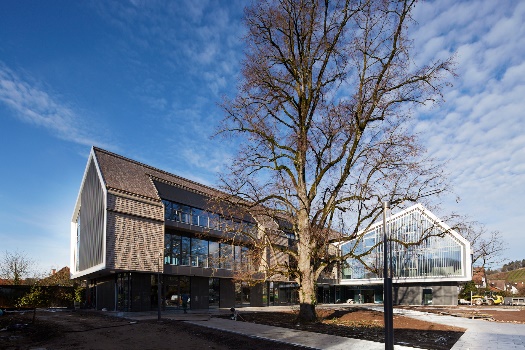 Photo 1: The Sensor Intelligence Academy – view from car parkPicture credit: Kai-Uwe Wudtke 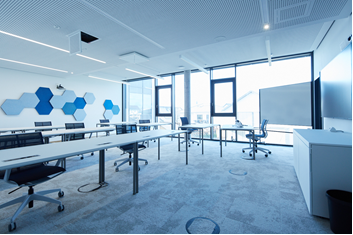 Photo 2: 
Example of modular training room with modern design
Picture credit: Kai-Uwe Wudtke 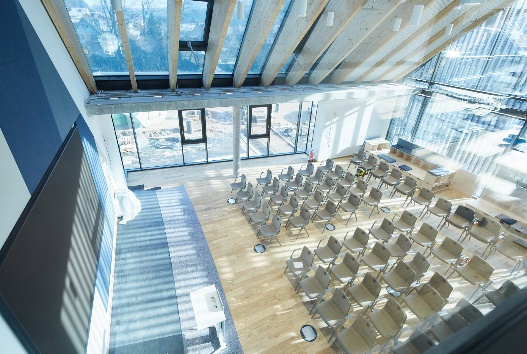 Photo 3: 
Auditorium with about 150 seats for information events on company and product developments on second floor Picture credit: Kai-Uwe Wudtke 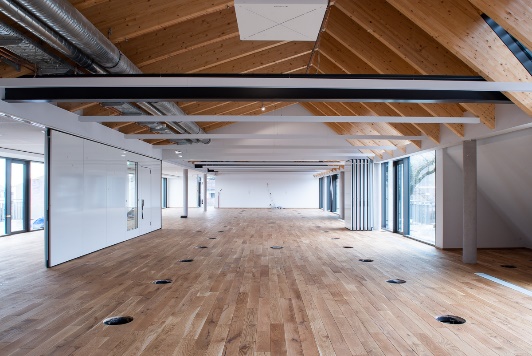 Photo 4: 
Co-creation area on third floor offering flexible use with up to 400 seats Picture credit: Klaus Polkowski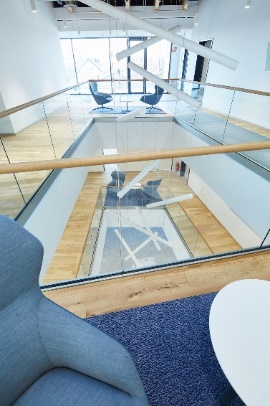 Photo 5: View of two-floor atrium suffused with light Picture credit: Kai-Uwe Wudtke  